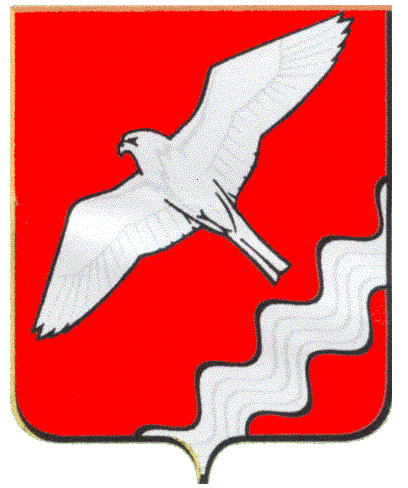 АДМИНИСТРАЦИЯ МУНИЦИПАЛЬНОГО ОБРАЗОВАНИЯКРАСНОУФИМСКИЙ ОКРУГПОСТАНОВЛЕНИЕот  22.06.2018 г. № 567г. Красноуфимск.Об утверждении средней рыночной стоимости одного квадратного метра общей площади жилья на первичном и вторичном рынке жилья и средней рыночной стоимости одного квадратного метра общей площади жилья, сложившихся в границах населенных пунктов МО Красноуфимский округ на 3-й квартал 2018 года	В соответствии  с Жилищным кодексом Российской Федерации, Законом Свердловской области от 22 июля 2005 года № 96-ОЗ «О признании граждан малоимущими в целях предоставления им по договорам социального найма жилых помещений  муниципального жилищного фонда на территории Свердловской области», в соответствии с приказом Министерства строительства и развития инфраструктуры Свердловской области от 27 ноября 2015 г. № 470-П «Об утверждении методических рекомендаций для органов местного самоуправления муниципальных образований, расположенных на территории Свердловской области, по определению средней рыночной стоимости одного квадратного метра общей площади жилых помещений для обеспечения жильем отдельных категорий граждан» (в ред. от 23.05.2016 № 331-П), решением комиссии по определению средней рыночной стоимости одного квадратного метра жилого помещения, сложившейся в границах МО Красноуфимский округ, руководствуясь ст. ст. 26, 31 Устава Муниципального образования Красноуфимский округ.П О С Т А Н О В Л Я Ю:1. Утвердить среднюю рыночную стоимость одного квадратного метра общей площади жилья, сложившуюся в границах населенных пунктов МО Красноуфимский округ на 3-й квартал 2018 года: -  на первичном рынке жилья – 35 005 руб.;- на вторичном рынке жилья – 18 898 руб. (приложение к постановлению прилагается);- среднее значение рыночной стоимости одного квадратного метра общей площади жилья – 32 493 руб.2. Разместить данное постановление на официальном сайте МО Красноуфимский округ.3. Контроль над исполнением настоящего постановления оставляю за собой.Глава  Муниципального образования Красноуфимский округ  		                                                 О.В. РяписовПриложение к постановлениюАдминистрации МО Красноуфимский округ    от 22.06.2018 года № 567Средняя рыночная стоимость одного квадратного метра общей площади жилого помещения, сложившаяся в границах населенных пунктов МО Красноуфимский округ, на вторичном рынке на 3-й квартал 2018 года Наименование территориального отдела, населенного пунктаСредняя стоимость 1 кв.м. общей площади жилого помещения     (тыс. руб.) Александровский15,0Баякский15,5Большетурышский15,4Бугалышский14,2Ключиковский  (без п. Березовая Роща)20,7п. Березовая роща36,2Красносокольский8,9с. Криулино28,7Криулинский (без с. Криулино)21,6Крыловский19,6М.Ключиковский13,0Натальинский16,8Нижнеиргинский10,7Новосельский 13,5Озерский14,4Приданниковский28,87Рахмангуловский10,9Саранинский20,0Саргаинский8,2Сарсинский10,2Сызгинский16,2Тавринский10,7Т.Еманзельгинский19,7Устьбаякский11,9Устьмашский 12,1Чатлыковский12,3Чувашковский15,2Ювинский10,6